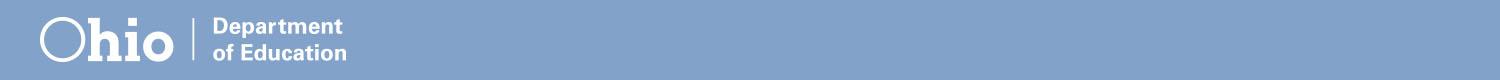 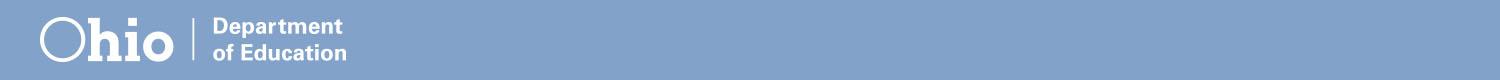 Module 3: Equality and Decision-MakingEquality ActivitiesProvide equal accessibility to all familiesProvide ways for teachers, parents, and students to voice their ideas and concernsProvide information and resources to increase families’ political knowledge and skills in the area of educationProvide options to families through community connections, building / district programs, other information“Curriculum nights” to help parents understand and support grade-level expectations and to provide them with materials and specific activities to support academic development in their childClear, open process for resolving problemsParent-teacher (or parent-teacher-student) conferences to help problem-solve concerns, with follow-ups as neededParent-led conferences to address concernsParent groups also focus on supporting student outcomes and district improvement goalsProvide opportunity for parents to support staff needs (teach staff, connect to resources) to help studentsHave parents help other parents requesting assistance in (homework, meetings, special education understanding, transportation, finding community resources, etc. . .)Provide leadership roles in district / building for parentsParents have equal decision-making roles on committees / councilsPut parents on interview teams for administrators and staffParent Volunteers to help organize classroom activities and eventsProvide parents access to school equipment / space to work on school-related tasksInvite parents to be guest speakers on topics related to their culture, employment, etc. . .Have parent present information regarding their child’s disability and successful strategies to staff / studentsCo-present with parent on disability, culture, etc. . . to other parents and/or staffOther Activities:  Beyond the Bake Sale, pp. 262-63ResourcesBeyond the Bake Sale, by A.T. Henderson et al., 2007 by The New Press.Families, Professionals, and Exceptionality, Seventh Edition, by A. Turnbull et al, 2015 by Pearson Education, Inc.School, Family, and Community Partnerships, Third Edition, by J. L. Epstein et al., 2009 by Corwin Press.What Successful Schools Do To Involve Families:  55 Partnership Strategies, by N.A. Glasgow & P.J. Whitney, 2009 by Corwin Press.